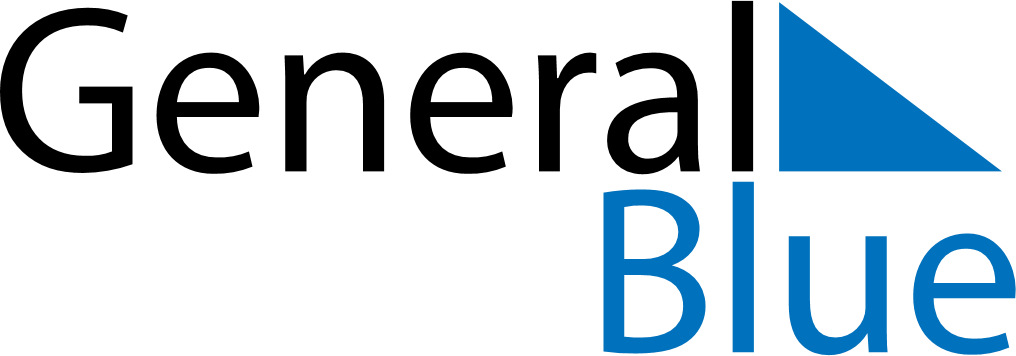 Meal PlannerDecember 16, 2024 - December 22, 2024Meal PlannerDecember 16, 2024 - December 22, 2024Meal PlannerDecember 16, 2024 - December 22, 2024Meal PlannerDecember 16, 2024 - December 22, 2024Meal PlannerDecember 16, 2024 - December 22, 2024Meal PlannerDecember 16, 2024 - December 22, 2024Meal PlannerDecember 16, 2024 - December 22, 2024Meal PlannerDecember 16, 2024 - December 22, 2024MondayDec 16TuesdayDec 17WednesdayDec 18ThursdayDec 19FridayDec 20SaturdayDec 21SundayDec 22BreakfastLunchDinner